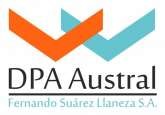                                                                                                                                                                      RIA-FISH-A®                                                                           Antioxidante, regulador de acidez y humectanteDESCRIPCIÓN                                                      Producto recomendado para Crustáceos, Moluscos y Pescados. Producto sin fosfatos ni carbonatos añadidosPROPIEDADES DEL RIA FISH-A Regulador de acidez. Mantiene el aspecto, olor, sabor y brillo característico del producto. Evita las pérdidas por deshidratación sufridas durante la manipulaciónDATOS FÍSICO-QUÍMICOS -Apariencia                        Líquid -color                                   Transparente C--Cenizas(550 C)                % = <0.1   - Metales pesados (Pb)            =<20 ppm -pH                                               8,5-9  COMPOSICIÓN -Glicina (E640) -Citrato trisódico (E 331) FORMA DE USO Se prepara en una bacha una solución de agua con 1-2% del producto a una temperatura de 4-6°C. Se agrega el Pescado, Crustáceo y Molusco* con una relación 1:2 de producto: agua. El tiempo de proceso va a depender de la materia prima a trabajar. R.N.E Nº: 02-041.821 SENASA: CERTIFICADO N°: A-4528 ASESORAMIENTO: 011.65.111.863